QUESTIONS FOR WRITTEN REPLYNAME OF MEMBER PUTTING THE QUESTIONS: Hon. B. Singh (DA)QUESTION ADDRESSED TO: MEC for Arts and CultureQUESTION;For Written ResponseMEC: Arts and CultureRE: IRREGULAR EXPENDITURE OVER INTERNET CONNECTIVITY Parliamentary questions:
1. How much was paid to Telkom for internet connectivity in the last financial year?
2. What was the value of the 3 year tender for internet? 
3. In the Departments AFS an amount of R9.159 million was disclosed as Irregular expenditure which was paid to Telkom in respect of an expired contract. Please could this be explained?
4. Who is being held accountable for this Irregular expenditure?
5. In the AFS R1.487 million was disclosed as Fruitless and Wasteful  expenditure for the possible duplication of internet cost. Please could an explanation be provided.
6. Who will be held accountable for the Fruitless and Wasteful expenditure incurred?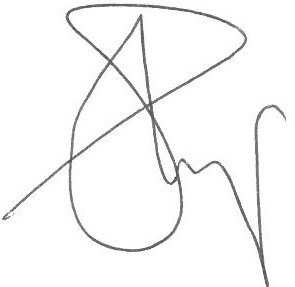 HON B SINGHSignature of member giving questionDate: 30 November 2021